Publicado en Oviedo el 22/07/2021 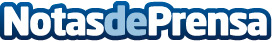 El centro intergeneracional Ovida reabre su residencia de estudiantes en OviedoEl alojamiento privado decano de la capital asturiana ha realizado un amplio trabajo de sectorización y remodelación de espaciosDatos de contacto:Agencia de comunicación de Ovida677 097 922Nota de prensa publicada en: https://www.notasdeprensa.es/el-centro-intergeneracional-ovida-reabre-su-residencia-de-estudiantes-en-oviedo Categorias: Nacional Educación Asturias http://www.notasdeprensa.es